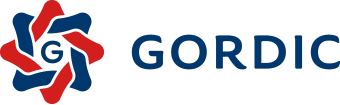 Nabídka realizace přechodu současné verze GINIS Expres Win na technologii databáze SQLZákladní škola a Mateřská škola generála Františka Fajtla DFCVážená panína základě Vaší poptávky zasílám aktualizovanou cenovou nabídku realizace přechodu ze současné verze GINIS Express Win (technologie file-systém) na modernější GINIS Express SQL (technologie databáze SQL). Součástí je zachování a převod pořízených dat.Seznam stávajících modulů GINIS ExpressUCR – Účetnictví a rozpočet, kapacita do 1 500, 2 klienti.VYK – Výkaznictví, 1 klient.EMA – Evidence majetku, kapacita nad 10 000 karet/rok, rozšíření – automatizace inventur doplatek, 2 klienti.KDF – Kniha došlých faktur, kapacita do 2 000 faktur/rok, 2 klienti.KXF – Komunikace s bankou, kapacita do 2 000 výpisů/rok, 2 klienti.POK – Pokladna, kapacita do 1 000 dokladů/rok, 1 klient.Společnost Gordic zajistíInstalace SQL serveru a instalace modulů GINIS Express SQL.Založení nové databáze a administrace organizace, administrace uživatelů, import parametrů.První spuštění modulů.Přiřazení práv přístupů do modulů, administrace interních subjektů.Import dat do modulů. (5 let archivních zpětně)Nastavení zálohování.Nabídková cenaCena stávajících udržovacích poplatků (SW maintenance) bude navýšena o částku 7 081,80 Kč + DPH.Požadavek na realizaci této nabídky zadejte prosím prostřednictvím služby ServiceDesk s uvedením identifikátoru GORDXZ01UZ0C. Nebo zašlete objednávku na naši podatelnu gordicph@gordic.cz.V Praze 3.7.2023S přátelským pozdravem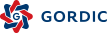 PopisCena v Kč bez DPHCena doplatku z GINIS Express UCR na SQL pro 2 klienty7 865,00Cena doplatku z GINIS Express VYK na SQL pro 1 klienta3 135,00Cena doplatku z GINIS Express EMA na SQL pro 2 klienty9 779,00Cena doplatku z GINIS Express KDF na SQL pro 2 klienty4 257,00Cena doplatku z GINIS Express KXF na SQL pro 2 klienty2 343,00Cena doplatku z GINIS Express POK na SQL pro 1 klient2 530,00Cena doplatku celkem29 909,00Implementace – služby34 480,00Celková cena64 389,00• ••• ••Obchodní specialista• ••• ••www.gordic.cz